Общие требования к горнолыжному инвентарю1 БотинкиПри выборе ботинок стоит обратить внимание:- чем мягче, тем лучше;- чем выше, тем лучше;- на один размер больше;- приветствуются металлические клипсы (застежки);- Марки: Lange, Dalbello, Salomon, Nordica.2 ЛыжиПри выборе лыж стоит обратить внимание:- длина лыж = рост ребенка (допускается длина лыж = рост ребенка – 10 см);- на начальном этапе подойдут любые лыжи подобные K2 Indy.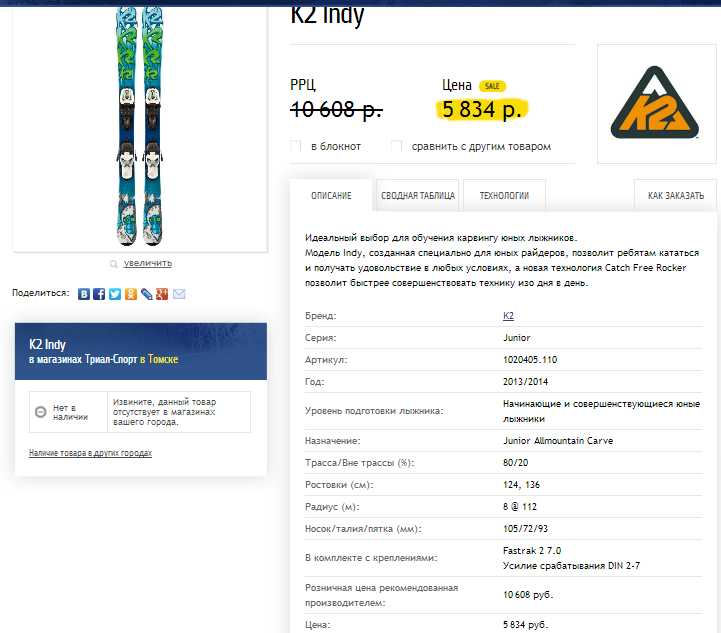 3 Где лучше покупать:- Триал-спорт (есть возможность получить скидку на инвентарь нового сезона 2014-2015 около 30%)- Спортмастер4 Как получить скидку на инвентарь?- Приходите в магазин «Триал-спорт» (ул. Дербышевского, 22)- Подходите к кассе, говорите, что Вы занимаетесь в ДЮСШ ЗВС, называете ФИО тренера. У старшего продавца есть список кому сделают скидку при покупке горнолыжного инвентаря (лыжи, ботинки) нового сезона.